CV Personal Information 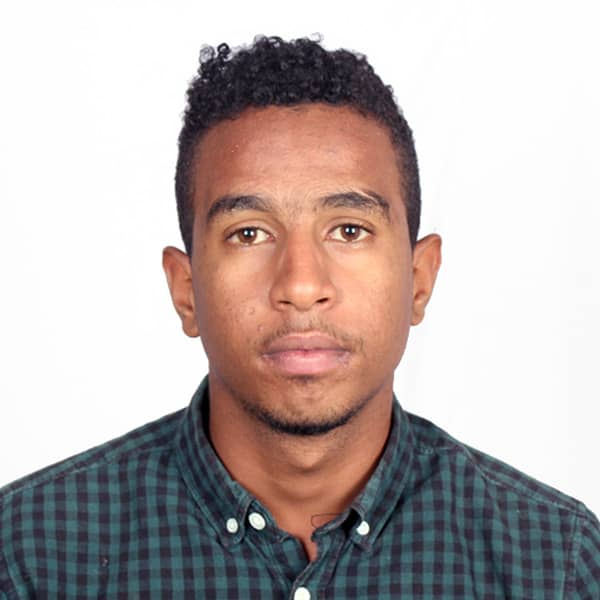 Name: Omer Eltayeb Adlan Abdelgader	Date of Birth: 9\1\1999 Country of Birth:  Greece \ Athena  	Nationality: Sudanese  	 Marital Status: Single  Home Address: Sudan \ Khartoum \ Bahri –  Umdawnban Mobile Phone: +249912681451 E-mail: omereltyb5@gmail.com  Education I have a Bachelor's degree with honors in Chemical Engineering  I graduated with a GPA of 3.36 from the University of Science and Technology. Training courses: I have a training course on the Khartoum refinery company limited facilities. (krc) in the units of the company from 15 /05/2022 to 26/05/2022. I am trainee in RIDA GROUP(RIDA MINING COMPANY) from 17.June 2022 -the present process engineer. 5♣ Date: 20\10\2019 Till 24\10\2019 Location: konoz training center  Short course titled: complete training course in cleaner production (I): -Definition of cleaner production.Concept of cleaner productionHistorical of cleaner production Principles of cleaner productionMethodology of cleaner productionBenefits of cleaner production♣ Date: 26\10\2019Till 28\10\2019 Location: konoz training center Short course titled: laboratories management systemMain details of course: -Laboratory quality & managementDefinition reasons of errors happening when working in laboratory How to avoid error happening in laboratory? Difference between a good laboratory practice (GLP) and ISO/Iec 17025The importance of getting an accreditationSteps of laboratory improvement for achieving ISO/ICE 17025::2005 requirementSteps of registration & achievement of ISO /ICE 17025:2005 certificateItems of specification ISO/IEC 17025:2005(management & technical items for the specification).♣ Date: 29\10\2019 Till 31\10\2019 Location: konoz training center Short course titled: total quality management system & (ISO 9001:2015)Main details of course:Definition of quality concepts, quality management principles, quality objectives, the concept of total quality management, the principles of total quality management. ISO definition, the international ISO series, quality mark and conformity certificate, steps to obtain ISO, manufacturing system, product quality.♣ Date: 03\11\2019 Till 06\11\2019  Location: konoz training center Short course titled: treatment and recycling of industrial wasteMain details of course:Definition pf industrial waste Classified of industrial wasteTreatment of industrial wasteRecycling of industrial wasteRecovering of industrial wasteReduction of industrial wasteIndustrial waste management♣ Date: 02\11\2019 Till 07\11\2019 Location: konoz training center Short course titled:  technology of chemical production Main details of course:Introduction of chemical production Industrial of chemicalsOils production and quality controlManufacturing of solid soap, liquid soap, soft soapRow material chemical production Hydrated lime production and quality control Study of production process♣ Date: 09\11\2019 Till 14\11\2019  Location: konoz training center  Short course titled: technology of chemical production(II)Main details of course:Production of paints from polystyrene waste production.Theoretical & practical of:Biofuels production technique.Leather tanning technique.Glycerin soap technique.Liquid detergent technique.Solid soap technique.Flash detergent technique.♣ Date: 11\11\2019 Till 17\11\2019  Location: konoz training center Short course titled: technical of water treatmentMain details of course:Treatment technical of drinking waterChemical materials of water cleaning Quality control of water cleaning♣ Date: 17\11\2019 Till 21\11\2019 Location: konoz training center Short course titled: occupational safety and healthIntroduction occupational safety and health.Industrial process hazards.Work equipment hazard and control.Personal protection equipment (PPE).Risk identification.Control of risk.Chemical hazards – physical hazards – engineering hazards.Safety management. ♣ Date: 19\11\2019 Till 21\11\2019Location:konoz  training center Short course titled : industrial security Concept of industry safety.Workers risk.Environmental risk.Hazard control.Facility security management.Fire theory.Fire extinguish theory.* Some of different workshops in field of technology.Personal skills Ability to work in team. Ability to work in tight schedules. Ability to work in multiple project.     presentation skillAbility to work under pressure. Willing to travel when required. Willing to attend training when required. Other qualifications   General driving license. Languages Arabic (mother tongue).   English (second      language).     German (junior)  Reference Available Upon Request.   